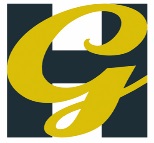 Heworth Grange Student Support DepartmentThe Student Support department consists of the Special Educational Needs and Disabilities Coordinator, a specialist ASD teacher, and a team of 5 experienced Teaching Assistants. The team supports students across the four areas of need including Communication and interaction, Cognition and learning, Social, emotional and mental health, and Sensory and/or physical. The type of support available varies depending on need; ranging from in class support, small group intervention, 1:1 bespoke intervention, transition support, mentoring, and social time support. Staff are trained to carry out a range of assessments with students to identify barriers to learning. Learning support assistants work alongside a range of professionals including teacher, social workers, occupational therapists, specialist SEND advisors and educational psychologists to ensure the needs of the students are met.  